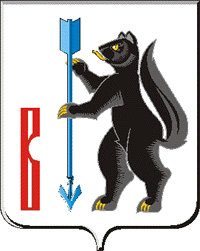 АДМИНИСТРАЦИЯГОРОДСКОГО ОКРУГА ВЕРХОТУРСКИЙП О С Т А Н О В Л Е Н И Еот 13.11.2019г. № 891г. ВерхотурьеО внесении изменений в состав  комиссии по подготовке проекта правил землепользования и застройки городского округа Верхотурский, утвержденной  постановлением Администрации городского округа Верхотурский  от 28.03.2017 г. № 209 «Об утверждении Положения и состава комиссии по подготовке проекта правил землепользования и застройки городского округа Верхотурский»В соответствии со статьей 31 Градостроительного кодекса Российской Федерации, Федеральным законом от 06 октября 2003 года № 131-ФЗ «Об общих принципах организации местного самоуправления в Российской Федерации», статьями 2 и 3 Закона Свердловской области от 26 апреля 2016 года N 45-ОЗ "О требованиях к составу и порядку деятельности создаваемых органами местного самоуправления муниципальных образований, расположенных на территории Свердловской области, комиссий по подготовке проектов правил землепользования и застройки", в связи с кадровыми изменениями, руководствуясь Уставом городского округа Верхотурский,ПОСТАНОВЛЯЮ:	1.Вывести из состава комиссии по подготовке проекта правил землепользования и застройки городского округа Верхотурский представителя Думы городского округа Верхотурский Мусатову Н.Б., депутата Думы городского округа Верхотурский, члена комиссии, представителя населения городского округа Верхотурский Каменных Д.В., члена комиссии, и ввести в состав комиссии по подготовке проекта правил землепользования и застройки городского округа Верхотурский представителя Думы городского округа Верхотурский  Комарницкого И.А., председателя Думы городского округа Верхотурский, члена комиссии (по согласованию), представителя Думы городского округа Микишева Е.В., депутата  Думы городского округа Верхотурский, члена комиссии (по согласованию), представителя Думы городского округа Галиакбарова Ф.Г., депутата  Думы городского округа Верхотурский,  члена комиссии (по согласованию), представителя Думы городского округа           Дружинина В.А., депутата  Думы городского округа Верхотурский, члена комиссии (по согласованию), представителя населения городского округа Верхотурский Мусатову Н.Б., члена комиссии (по согласованию).	2.Опубликовать настоящее постановление в информационном бюллетене «Верхотурская неделя» и разместить на официальном сайте городского округа Верхотурский.	3.Контроль исполнения настоящего постановления оставляю за собой. Глава городского округа Верхотурский                                                                   А.Г. Лиханов